ЈАВНИ ИЗВРШИТЕЉ  Видоје Стојковић из Аранђеловца именован за подручје Вишег суда у Крагујевцу и Привредног суда у Крагујевцу у извршном поступку извршног повериоца AGROINDUSTRIJSKO KOMERCIJALNA BANKA AIK BANKA AKCIONARSKO DRUŠTVO, BEOGRAD, Београд - Нови Београд, ул. Булевар Михаила Пупина бр. 115Ђ, МБ 06876366, ПИБ 100618836, чији је пуномоћник адв. Небојша Станковић, Ниш, Обреновићева 36/4, против извршног дужника Миодраг Радовановић, Аранђеловац, ул. Димитрија Давидовића бр. 9, ЈМБГ 0103959721819, на основу члана 325. ст. 1. тачка 6 Закона о извршењу и обезбеђењу ("Сл. гласникРС", бр. 31/2011, 99/2011 - др. закон, 109/2013 - одлука УС, 55/2014 и 139/2014), дана 05.03.2024. године доноси следећи:ЗАКЉУЧАК О ПРОДАЈИ НЕПОКРЕТНОСТИНЕПОСРЕДНОМ ПОГОДБОМ ПО ИЗБОРУ ИЗВРШНОГ ПОВЕРИОЦАI ПРОДАЈУ СЕ НЕПОСРЕДНОМ ПОГОДБОМ по избору извршног повериоца следеће непокретности:Кп. бр. 1221 укупне површине 1429м2 у процењеној вредности од 837.216,79 динараСве непокретности су искључиво власништво са делом поседа 1/1 у корист извршног дужника Миодраг Радовановић из Аранђеловца, ул. Димитрија Давидовића бр. 9, ЈМБГ: 0103959721819 те све ово уписано у ЛН бр. 1531 КО Венчане општина Аранђеловац за укупан износ од 1.062.368,93 динара.Кп. бр. 1233/3 укупне површине 665м2, по начину коришћења виноград 4. класе, власништво извршног дужника Миодраг Радовановић из Аранђеловца, ул. Димитрија Давидовића бр. 9, ЈМБГ: 0103959721819 са уделом од 1/2 , те се овај одео процењује на износ од 15.617,00  динара.Те све уписано  у ЛН бр. 589 КО Венчане општина АранђеловацКп. бр. 1249/1 укупне површине 1615м2, по начину коришћења воћњак 3. класе власништво извршног дужника Миодраг Радовановић из Аранђеловца, ул. Димитрија Давидовића бр. 9, ЈМБГ: 0103959721819 са уделом од 1/8, те се овај одео процењује на износ од 9.482,00  динараКп. бр. 1249/2 укупне површине 249м2, по начину коришћења виноград 3. класе власништво извршног дужника Миодраг Радовановић из Аранђеловца, ул. Димитрија Давидовића бр. 9, ЈМБГ: 0103959721819 са уделом од 1/8, те се овај одео процењује на износ од 1.462,00  динараКп. бр. 1249/3 укупне површине 2695м2, по начину коришћења њива 5. класе власништво извршног дужника Миодраг Радовановић из Аранђеловца, ул. Димитрија Давидовића бр. 9, ЈМБГ: 0103959721819 са уделом од 1/8, те се овај одео процењује на износ од 15.823,00  динара иКп. бр. 1251/3 укупне површине 4472м2, по начину коришћења шума 4. класе власништво извршног дужника Миодраг Радовановић из Аранђеловца, ул. Димитрија Давидовића бр. 9, ЈМБГ: 0103959721819 са уделом од 1/8, те се овај одео процењује на износ од 26.256,00  динараТе све уписано  у ЛН бр. 723 КО Венчане општина Аранђеловац.II Почетна цена се слободно уговара.III Јемство, у износу од 1/10 од утврђене вредности непокретности, купац полаже непосредно пре закључења уговора о продаји, на депозитни рачун јавног извршитеља број 155-32543-60 са позивом на број овог предмета ИИВ 76/20.IV Уговор о продаји закључује се са лицем које је потписало споразум са извршним повериоцем, о цени и року за плаћање цене, у року од пет раних дана и о томе обавестило јавног извршитеља.Уговор о продаји може да се закључи у року од 15 дана од дана споразума о непосредној погодби по избору извршног повериоца. Цена непокретности се слободно уговора, а рок за плаћање цене је 5 радних дана од дана доношења закључка о додељивању непокретности.V Закључак о додељивању непокретности доноси се одмах после закључења уговора о продаји непосредном погодбом.VI Јавни извршитељ упозорава на забрану ко не може бити купац непокретности прописану чланом 127. Закона о извршењу и обезбеђењу.О б р а з л о ж е њ еЈавни извршитељ Видоје Стојковић из Аранђеловца спроводи извршење одређено Решењем о извршењу Основног суда у Аранђеловцу ИВ-00732/2015 од 02.04.2015. године.Након неуспеха другог јавног надметања, извршни поверилац изабрао је намирење продајом непокретности непосредном погодбом.Чл. 123. ЗИО прописано је да на продајну цену и поступак продаје непокретности сходно се примењују одредбе чл. 97. до 102 овог закона.Чл. 97. став 5. ЗИО прописано је да ако на поновљеном надметању није дошло до продаје, јавни извршитељ ће констатовати да продаја није успела и позвати повериоца да се одмах а најкасније у року од 5 радних дана изјасни да ли предлаже продају непосредном погодбом или намирењем досуђењем ствари у складу са чл. 102. овог закона.Чл. 97. став 6. ЗИО даље прописује да након два неуспела јавна надметања продајна цена је предмет договора између страна у купопродајном уговору и за њу се не тражи сагласност извршног дужника. Чл. 97. став 7. ЗИО прописано је да је рок за закључење уговора и његову реализацију не може бити дужи од 15 дана од дана споразума  продаји непосредном погодбом.Чл. 97. став 9. ЗИО прописано је да се уговор закључује између купца са једне стране и извршитеља са друге стране.Чл. 97. став 11. ЗИО прописано је да у случају да извршни поверилац не поступи у року из става 5 овог чл. Поступак се обуставља.Имајући у виду све напред наведено, јавни извршитељ одлучио је као у диспозитиву овог закључка.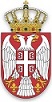 РЕПУБЛИКА СРБИЈАЈАВНИ ИЗВРШИТЕЉ ВИДОЈЕ СТОЈКОВИЋЗа подручје Вишег суда у Крагујевцу и Привредног суда у КрагујевцуКњаза Милоша бр. 86/29АранђеловацПосл. бр. ИИВ 76/20Дана 05.03.2024. годинеТел: 034/720-450Mail: vidoje.stojkovic@gmail.comПОУКА О ПРАВНОМ ЛЕКУ:Против овог закључка није дозвољен приговор.Јавни извршитељ___________________Видоје Стојковић из Аранђеловца